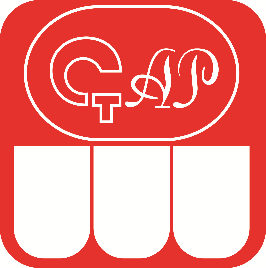 ПРОГРАММА11-я Межвузовская научно-практическая конференция студентов и молодых специалистов стоматологических факультетов медицинских вузов Северо-западного федерального округа Российской Федерации «Профилактика – путь к стоматологическому здоровью»16 декабря 2022 г. Санкт-Петербург9.30    Регистрация участников конференции.10.00     Открытие конференции. Приветствие участников конференции ведущими стоматологами города и гостями.10.10 – 10.40 Доклад «Отчет о десяти предшествовавших межвузовских конференциях СЗ ФО РФ “Профилактика – путь к стоматологическому здоровью”. В докладе повествуется о времени организации первой конференции и проведении всех последующих. В нём отражены вопросы профилактики стоматологических заболеваний. Пути их совершенствования и представлены результаты работы за последние годы. Докладчик Улитовский Сергей Борисович, заведующий кафедрой стоматологии профилактической, заместитель директора по научной работе НИИС и ЧЛХ ФГБОУ ВО ПСПбГМУ им. акад. И.П. Павлова МЗ РФ, д.м.н., профессор, заслуженный врач РФ, заслуженный стоматолог СтАР.10.40-10.45 Сессия «вопрос-ответ»10.45 – 11.15 Доклад «Новые аспекты в пародонтологии и средства профилактики постковидных осложнений». Доклад посвящена современным способам реабилитации состояний пародонта при его воспалении посредством применения различных средств оральной гигиены профилактической направленности. Докладчик Улитовский Сергей Борисович Соавторы: доц. ЕС Алексеева ПСПбГМУ, асс. ОВ Хабарова СПбГУ11.15-11.20 Сессия «вопрос-ответ».11.20 – 12.00 Доклад «Особенности гигиенического воспитания детей с ограниченными возможностями здоровья». Формирование у детей привычки проведение гигиенических мероприятий полости рта имеет большое значение в охране стоматологического здоровья в течении всей последующей жизни. Учитывая особенности развития мануальных навыков у детей с ограниченными возможностями здоровья и их психологических особенностей, которые обусловлены нарушением слуха, снижением остроты зрения, проявлением различных неврологических патологий в ходе обучение гигиене полости рта врачи – стоматологи должны ориентироваться не сколько на биологический возраст ребенка, а на реальный уровень его развития. При этом обучение должно проводиться не только самого ребенка, но и членов семьи, учителей и медперсонала образовательных учреждений.Докладчик доц. Шевелева Нина ЮрьевнаСоавторы: Гулиева Анна Юрьевна – ассистент кафедры стоматологии профилактической ПСПбГМУ им. И.П. Павлова.12.00-12.05 Сессия «вопрос-ответ»12.05 – 12.35 Доклад «Пути оптимизации состояния твердых тканей зубов у женщин в период беременности». Пути оптимизации состояния твердых тканей зубов у женщин в период беременности определяются развитием профилактических мероприятий по укреплению стоматологического здоровья и играют ведущую роль в планировании индивидуальных программ профилактики основных стоматологических заболеваний. Докладчик Калинина Ольга Владимировна доц., к.м.н., доцент кафедры стоматологии профилактической ПСПбГМУ, старший научный сотрудник НИИ стоматологии и ЧЛХ, член стоматологической ассоциации СПб, член правления Ассоциации гигиенистов стоматологических СПб и ЛО.Соавтор: Улитовский Сергей Борисович 12.35 -12.40 Сессия «вопрос-ответ»12.40 - 13.10 Доклад «Программы оральной профилактики для ортодонтических пациентов». Доклад будет просвещен вопросу составления индивидуальных гигиенических программ профилактики основных стоматологических заболеваний для пациентов с несъёмными ортодонтическими аппаратами. В нем будут рассмотрены алгоритмы подбора средств индивидуальной гигиены рта и порядок их использования у пациентов с брекет-системами в зависимости от стоматологической ситуации во рту пациента.Докладчик А.В. Шевцов, к.м.н., ассистент кафедра стоматологии профилактической ПСПбГМУ им. И.П. Павлова.Соавтор: С.Б. Улитовский, профессор, д.м.н., зав. кафедрой¹, зам. директора по научной работе НИИС и ЧЛХ ПСПбГМУ, заслуженный врач РФ, заслуженный стоматолог СтАР.13.10-13.15 Сессия «вопрос-ответ»13.15 – 13.35 Доклад ﻿«Влияние курения классических и электронных сигарет, кальяна на стоматологическое здоровье человека и на гигиену полости рта».   Причины возросшей популярности среди населения использования при курении различных видов сигарет (кнопочных, электронных, парогенераторов, кальянов) и их влияния на слизистую оболочку полости рта. Стратегия врача на стоматологическом приеме.Докладчик Ковеленова М.Т.  ассистент кафедры стоматологии профилактической» ПСПбГМУ им. акад.  Павлова И.П.Соавторы: Павлова Маргарита Борисовна, ПСПбГМУ.13.35-13.40 Сессия «вопрос-ответ»13.40–14.00 Доклад «Влияние способа введения антисептика на состав микробиоты пародонтальных карманов при лечении воспалительных заболеваний пародонта». В работе дана клинико-микробиологическая оценка эффективности местного применения препарата M-Chip, выпускаемого в форме микрочипов для введения в пародонтальный карман, и раствора Мирамистина для ирригации пародонтальных карманов в комплексном лечении хронического генерализованного пародонтита. Проведено клиническое обследование пациентов с оценкой стоматологических индексов, а также микробиологическое исследование. Использование микрочипов M-Chip в лечении пациентов с диагнозом хронический генерализованный пародонтит средней и тяжелой степени тяжести обеспечивает более эффективное и пролонгированное воздействие для нормализации качественных индексных показателей состояния тканей пародонта и демонстрирует значительное снижение качественного состава пародонтопатогенов «красного и оранжевого комплексов» в сравнении с применением 0,01% раствора Мирамистина.Докладчик Николаева М.О., аспирант кафедры терапевтической стоматологии СПбГУСоавторы: Михайлова Е.С., д.м.н., доцент кафедры терапевтической стоматологии СПбГУ, Ермолаева Л.А., д.м.н., профессор, зав. кафедры терапевтической стоматологии СПбГУ.14.00-14.05 Сессия «вопрос-ответ»14.05 – 14.50 Кофе-брейк14.50 – 15.10 Доклад «Результаты применения зубной пасты с медицинским наногидроксиапатитом у стоматологических пациентов с соматическими заболеваниями». Изучить гигиену рта, состояние пародонта и минеральный состав ротовой жидкости у стоматологических пациентов с сопутствующей соматической патологией и выявить очищающую и противовоспалительную эффективность лечебно-профилактической зубной пасты, содержащей медицинский наногидроксиапатит.Докладчик Матвеева Е.В. мл. научный сотрудник отдела современных стоматологических технологий НИИ стоматологии и ЧЛХСоавтор: д.м.н., профессор Антонова И.Н.15.10-15.15 Сессия «вопрос-ответ»15.15–15.35 Доклад «Сравнительные возможности стационарного внутриротового томосинтеза с плоскостной внутриротовой радиовизиограммой». Стационарный внутриротовой томосинтез (англ. Stationary intraoral tomosynthesis s-IOT) в своей технологии использует поток лучей через излучатель на специальный цифровой детектор. При помощи алгоритмов в программном обеспечении устройства производится реконструкция изображения с учетом возможных поражений твердых тканей зубов при относительно более низких дозах излучения. В сравнении с радиовизиографом, у клинициста имеется возможность более подробно рассмотреть апроксимальные поверхности зубов при помощи s-IOT и диагностировать кариозные поражения. На изображениях радиовизиографа встречается эффект суперимпозиции анатомических структур, напротив, технология s-IOT позволяет избежать данного эффекта.Докладчик аспирант кафедры терапевтической стоматологии СПБГУ Павлов А.В.
Соавторы: д.м.н., профессор Чибисова М.А.; д.м.н., профессор Ермолаева Л.А.; студент 5 курса стоматологического факультета ПСПбГМУ Христолюбов Д.Н.15.35-15.40 Сессия «вопрос-ответ»15.40 – 16.00 Доклад ««Использование лазера и озона при лечении основных стоматологических заболеваний». В современном мире лазерные технологии все чаще используются для профилактики и лечения кариеса и заболеваний пародонта. Основным преимуществом применения лазера является принципиальная абляция, гемостаз, обезболивание, деконтаминация и фотобиомодуляция. Лазер обладает уникальным сочетанием анальгизирующих и гемостатических свойств, при работе с лазером на мягких тканях используется минимальное количество местного анестетика и нет необходимости в наложение и снятие швов.  Докладчик Васянина А.А. – доцент кафедры стоматологии профилактической ПСПбГМУ, член стоматологической ассоциации СПб, член Ассоциации гигиенистов стоматологических СПб и ЛО.Соавтор: Тычинский Дмитрий Андреевич.16.00 - 16.05 Сессия «вопрос-ответ»16.05 – 16.25 Доклад «Пародонтологический статус больных с избыточной массой тела». Данные эпидемиологических исследований демонстрируют тенденцию к увеличению числа пародонтологических заболеваний среди населения. Этому способствуют как местные, так и общие факторы. Важную роль в развитии заболеваний пародонта играют пародонтопатогенные микроорганизмы, соматические заболевания, такие как (сахарный диабет, артериальная гипертензия, избыточная масса тела и т.д.). Согласно последним данным, в странах Европейского союза 30–70% взрослого населения имеют избыточный вес и 10–30% страдают ожирением. Также ожирение считается одним из самых распространенных хронических заболеваний в мире. Ожирение - это не только одно из самых распространенных хронических заболеваний в мире и серьезная социальная проблема для людей всех возрастов, но и проблема, ведущая к ухудшению состояния здоровья. В свою очередь ожирение опасно последствиями, оно играет ключевую роль в развитии болезней сердечно-сосудистой системы, пищеварительной, костно-суставной систем, влияет на развитие сахарного диабета, повышает риск развития бесплодия. Установлено, что лептин является фактором системного воспаления, вырабатывается адипоцитами, а также синтезируется в клетках эпителия десны. Этот факт говорит о том, что избыточная масса тела, характеризующаяся повышенным содержанием жировой ткани, и патологическое состояние пародонта находятся в тесной взаимосвязи.Докладчик Е.А. Пеньковой к.м.н., ассистент кафедра терапевтической стоматологии СПбГУ.  Соавтор: К.С. Головатова ФСиМТ СПбГУ, Л.А. Ермолаева, дмн, профессор каф. тер. стом. СПбГУ.            16.25-16.30 Сессия «вопрос-ответ»16.30-16.50 Доклад «Психологическая готовность пациентов с воспалительными заболеваниями пародонта к началу лечения».  Состояние пародонта и общее состояние организма тесно связаны. Психологическое здоровье является неотъемлемой частью общего здоровья человека. Воспалительные заболевания пародонта представляют собой ещё и социальную проблему, характеризующуюся большой распространенностью во всем мире. В современных условиях стоматолог должен учитывать не только характер специфической патологии, но и особенности психического и соматического состояния пациентов, и их отношение к лечению. Несмотря на значительное число методов и средств, предложенных для лечения и профилактики этой группы стоматологических заболеваний поиск эффективных методов продолжается.Докладчик Соловьева Елена Сергеевна – ассистент кафедры стоматологии профилактической ПСПбГМУСоавтор: Улитовский Сергей Борисович 16.50-16.55 Сессия «вопрос-ответ»16.55-17.15 Доклад ««Цели и преимущества проведения дентальной фотографии на клиническом приеме врача стоматолога -терапевта». В современной отечественной стоматологии недостаточно широко распространено использование фотопротокола. Одной из основных причин сложившейся ситуации является недостаточная осведомленность врачей стоматологов о целях и преимуществах выполнения дентальной фотографии. Настоящее эмпирическое исследование направлено на определение целей и преимуществ фотопротокола на приеме врачей стоматологов - терапевтов. В ходе анализа данных дентальных фотографий, проведенных в рамках данного исследования, выявлен ряд целей и преимуществ проведения фотопротокола: -повышение качества диагностики заболеваний полости рта; -более точное планирование тактики лечения; -возможность дополнительной мотивации пациента; -контроль качества работы стоматологов-терапевтов на различных этапах диагностики и лечения; -возможность коммуникации со смежными специалистами по результатам фотопротокола; -возможность использования дентальных фотографий с целью юридической защиты врача стоматолога.Докладчик Шувалова Валерия Александровна врач стоматолог - терапевт, аспирант кафедры терапевтической стоматологии факультета стоматологии и медицинских технологий СПБГУ.Соавторы: Ермолаева Людмила Александровна доктор медицинских наук, профессор,зав. кафедрой терапевтической стоматологии факультета стоматологии и медицинских технологий СПБГУ. Чибисова Марина Анатольевна доктор медицинских наук, профессор, зав. кафедрой рентгенологии в стоматологии Санкт-Петербургского института стоматологии последипломного образования (СпбИНСТОМ).17.15-17.20 Сессия «вопрос-ответ»17.20-17.40 Доклад ««Карьерные ориентации студентов гигиенистов-стоматологических». Определение мотивированности студентов в карьерном росте в выбранной специальности, кто планирует полностью уходить из медицины и кто планирует получить высшее образование.Докладчик А.А. Леонтьев, доцент кафедры стоматологии профилактической ПСПбГМУ.Соавторы: С.Б. Улитовский, И.А. Трегубенко.17.40-17.45 Сессия «вопрос-ответ»17.45 – 18.30 Обсуждение. Организационные вопросы. Закрытие конференции.Улитовский С.Б.                                 07.09.2022 г. 